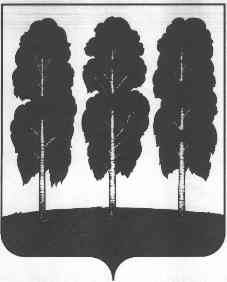 АДМИНИСТРАЦИЯ БЕРЕЗОВСКОГО РАЙОНАХАНТЫ-МАНСИЙСКОГО АВТОНОМНОГО ОКРУГА – ЮГРЫПОСТАНОВЛЕНИЕ от 12.12.2018 года                                                                                     № 1132пгт. БерезовоОб утверждении плана проведения                                                                                                      проверок физических  лиц  при  осуществлении  муниципального земельного     контроля   на  2019  год   на территории городского поселения Березово и земель межселенной территорииВ соответствии с Земельным Кодексом Российской Федерации, федеральным законом от 06.10.2003 № 131-ФЗ «Об общих принципах организации местного самоуправления в Российской Федерации»,  постановлением администрации Березовского района от 28.10.2015 № 1280 «Об утверждении административного регламента исполнения муниципальной функции «Осуществление муниципального земельного контроля за использованием земельных участков на территории городского поселения Березово и земель межселенной территории в границах Березовского района»:          1. Утвердить план проведения проверок физических лиц при осуществлении муниципального земельного контроля на 2019 год на территории Березовского района согласно приложению к настоящему постановлению.2. Опубликовать настоящее постановление в газете «Жизнь Югры» и разместить на официальном веб-сайте органов местного самоуправления Березовского района.3. Настоящее постановление вступает в силу после его подписания.4. Контроль за исполнением настоящего постановления возложить на заместителя главы района, председателя комитета С.Н. Титова.Глава района			                              В.И. ФоминПриложениек постановлению администрации Березовского района от _____________2018 года №______Ежегодный план проведения проверок физических лиц администрацией Березовского района(наименование органа государственного контроля (надзора), муниципального контроля)ПЛАНпроведения проверок физических лиц при осуществлении муниципального земельного контроля на 2019 год на территории городского поселения Березово и земель межселенной территорииИсполнитель: Специалист 1 категории отдела по земельным ресурсамкомитета по земельным ресурсам и управлению муниципальным имуществомИ.Я.Васильев Тел: 8(34674) 2-18-68Фамилия, имя отчество лица, в отношении которого планируется проведение проверкиАдресаАдресаАдресаЦель проведения  проверкиДата проведенияСрок проведения плановой проверкиСрок проведения плановой проверкиФорма проведения проверки (документарная, выездная,
документарная и выездная)Наименование органа государственного контроля (надзора), органа муниципального контроля, с которым проверка проводится совместноФамилия, имя отчество лица, в отношении которого планируется проведение проверкиКадастровый номер земельного участкаМесто фактического нахождения земельного участкаАдрес фактического проживания физического лицаЦель проведения  проверкиДата проведениярабочих днейрабочих часов 
(для МСП и МКП)Форма проведения проверки (документарная, выездная,
документарная и выездная)Наименование органа государственного контроля (надзора), органа муниципального контроля, с которым проверка проводится совместноТимофеева Надежда Семеновна86:05:0310041:6Ханты-Мансийский автономный округ - Югра, Березовский район, пгт. Березово, ул. Пушкина, д.9пгт. Березово,ул. Пушкина, д. 9Соблюдение земельного законодательствафевраль20-ДВ-Бубнов Владимир Викторович86:05:0310058:16Ханты-Мансийский автономный округ - Югра, Березовский район, пгт. Березово, ул. Пушкина, д.21пгт. Березово,ул. Пушкина, д. 21Соблюдение земельного законодательствафевраль20-ДВ-Кулыгина Ирина Аркадьевна86:05:0310020:6Ханты-Мансийский автономный округ - Югра, Березовский район, пгт. Березово, ул. Чкалова, д.12пгт. Березово,ул. Чкалова, д. 12Соблюдение земельного законодательствамарт20-ДВ-Паншина Мая Алексеевна86:05:0310063:2Ханты-Мансийский автономный округ - Югра, Березовский район, пгт. Березово, ул. Астраханцева, д.35пгт. Березово,ул. Астраханцева, д. 35Соблюдение земельного законодательствамарт20-ДВ-Дунаев Анатолий Николаевич86:05:0310039:4Ханты-Мансийский автономный округ - Югра, Березовский район, пгт. Березово, ул. Лермонтова, д.3пгт. Березово,ул. Лермонтова, д. 3Соблюдение земельного законодательстваапрель20-ДВ-Балабуркина Наталья Петровна86:05:0310055:9Ханты-Мансийский автономный округ - Югра, Березовский район, пгт. Березово, ул. Шнейдер, д.39пгт. Березово,ул. Шнейдер, д. 39Соблюдение земельного законодательстваапрель20-ДВ-Ушаров Александр Георгиевич86:05:0310053:2Ханты-Мансийский автономный округ - Югра, Березовский район, пгт. Березово, ул. Газопромысловая, д.32пгт. Березово,ул. Газопромысловая, д. 32Соблюдение земельного законодательствамай20-ДВ-Степанов Юрий Алексеевич86:05:0310138:10Ханты-Мансийский автономный округ - Югра, Березовский район, пгт. Березово, ул. Собянина, д.82пгт. Березово,ул. Собянина, д. 82Соблюдение земельного законодательствамай20-ДВ-Денисюк Анна Антоновна86:05:0310085:10Ханты-Мансийский автономный округ - Югра, Березовский район, пгт. Березово, ул. Советская, д.27пгт. Березово,ул. Советская, д. 27Соблюдение земельного законодательстваавгуст20-ДВ-Кушников  Станислав Олегович86:05:0310073:2Ханты-Мансийский автономный округ - Югра, Березовский район, пгт. Березово, ул. Быстрицкого, д.25пгт. Березово,ул. Быстрицкого, д. 25Соблюдение земельного законодательстваавгуст20-ДВ-Быков Николай Иванович86:05:0310046:19Ханты-Мансийский автономный округ - Югра, Березовский район, пгт. Березово, ул. Путилова, д.11пгт. Березово,ул. Путилова, д. 11Соблюдение земельного законодательствасентябрь20-ДВ-Белевцев Владимир Михайлович86:05:0310021:16Ханты-Мансийский автономный округ - Югра, Березовский район, пгт. Березово, ул. Чкалова, д.13пгт. Березово,ул. Чкалова, д. 13Соблюдение земельного законодательствасентябрь20-ДВ-Черкашин Геннадий Петрович86:05:0310022:18Ханты-Мансийский автономный округ - Югра, Березовский район, пгт. Березово, ул. Путилова, д.4пгт. Березово,ул. Путилова, д. 4Соблюдение земельного законодательстваоктябрь20-ДВ-Падерин Павел Антонович86:05:0310022:21Ханты-Мансийский автономный округ - Югра, Березовский район, пгт. Березово, ул. Чкалова, д.11пгт. Березово,ул. Чкалова, д. 11Соблюдение земельного законодательстваоктябрь20-ДВ-Блинкова Светлана Александровна86:05:0310019:10Ханты-Мансийский автономный округ - Югра, Березовский район, пгт. Березово, ул. Дуркина, д.2пгт. Березово,ул. Дуркина, д. 2Соблюдение земельного законодательстваноябрь20-ДВ-